Reading: Multiple matchingPřečtěte si informace o pěti lidech, kteří chtějí jít do kina, a nabídku filmů. Na základě informací v textech přiřaďte k úlohám 1-5 vždy jednu odpovídající nabídku A-G. Dvě nabídky jsou navíc a nebudou použity.________________________________________________________Howard_______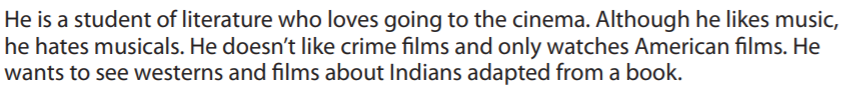 Emily_______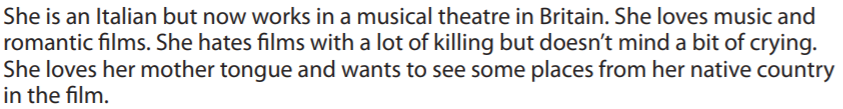 Lora_______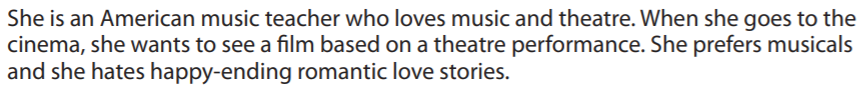 Alec______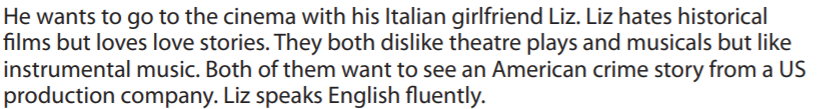 Michael_______.	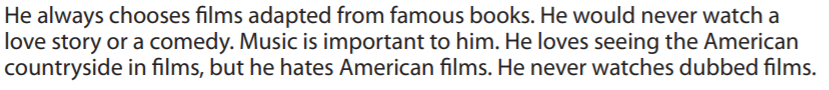 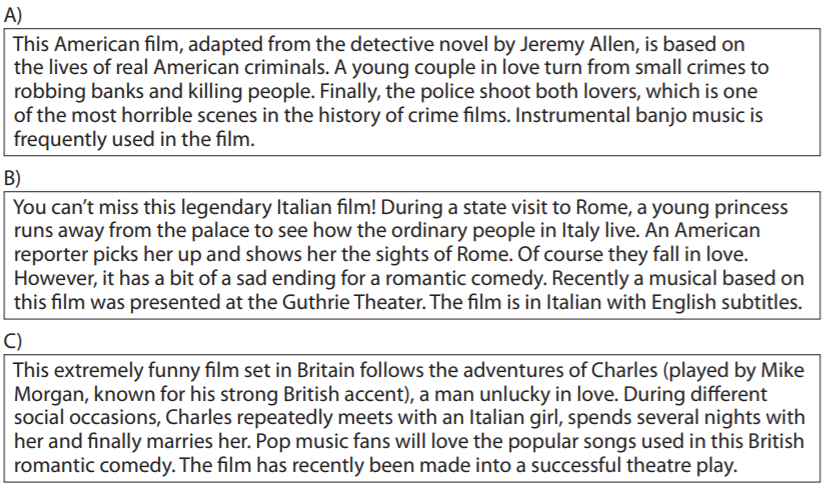 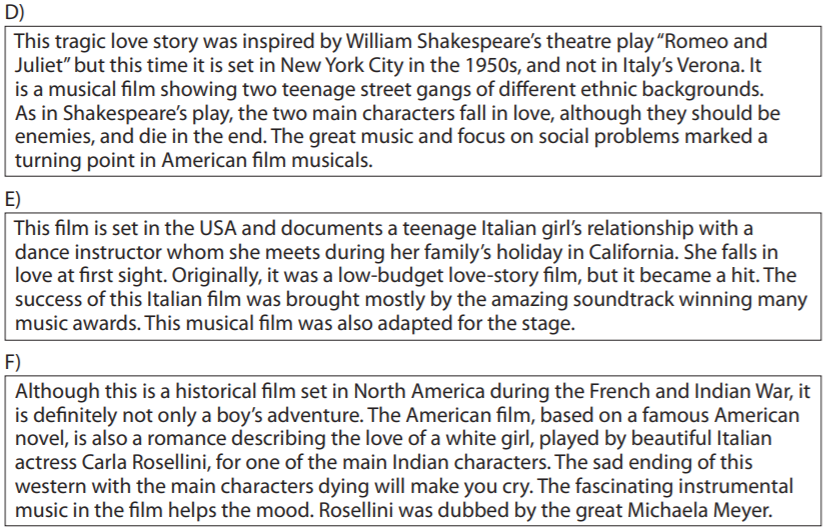 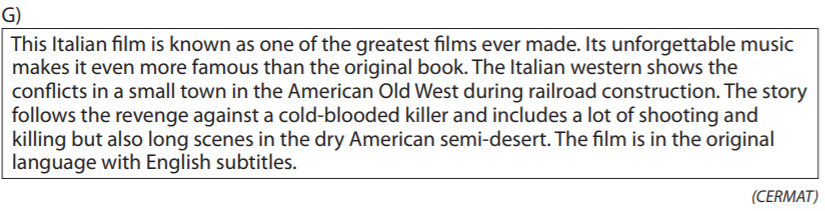 Co jsem se touto aktivitou naučil(a):……………………………………………………………………………………………………………………………………………………………………………………………………………………………………………………………………………………………………………………………………………………………………… Autor: Lýdie Valešová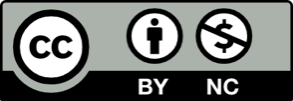 Toto dílo je licencováno pod licencí Creative Commons [CC BY-NC 4.0]. Licenční podmínky navštivte na adrese [https://creativecommons.org/choose/?lang=cs].